Cuestionario sobre el Lobo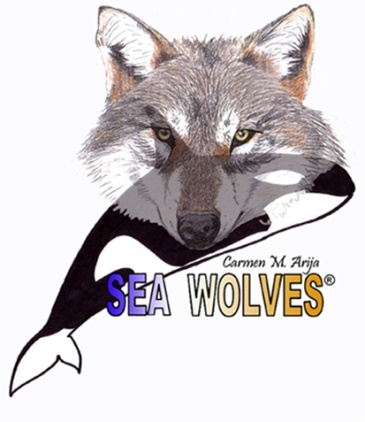 Enviar cumplimentado a carmen.arija@gmail.comEdad:Edad:Edad:Provincia de residencia:Provincia de residencia:Provincia de residencia:SexoMasculinoMasculinoSexoFemeninoFemeninoSector profesional y/o académico: Sector profesional y/o académico: Sector profesional y/o académico: Nivel académicoSin estudiosSin estudiosNivel académicoGraduado EscolarGraduado EscolarNivel académicoBachillerato o Formación ProfesionalBachillerato o Formación ProfesionalNivel académicoLicenciatura o Diplomatura/GradoLicenciatura o Diplomatura/GradoNivel académicoPostgradoPostgradoNivel académicoDoctoradoDoctoradoLe gustan los animalesSíSíLe gustan los animalesNoNoVe documentales habitualmenteSíSíVe documentales habitualmenteNoNo¿Ha visto o leído recientemente alguna noticia en prensa o TV sobre el lobo?Sí, sobre ataques al ganado u otros dañosSí, sobre ataques al ganado u otros daños¿Ha visto o leído recientemente alguna noticia en prensa o TV sobre el lobo?Sí, sobre su papel ecológicoSí, sobre su papel ecológico¿Ha visto o leído recientemente alguna noticia en prensa o TV sobre el lobo?Sí, sobre otros aspectosSí, sobre otros aspectos¿Ha visto o leído recientemente alguna noticia en prensa o TV sobre el lobo?NoNoCree que el  lobo en la Península Ibérica es…Muy abundanteMuy abundanteCree que el  lobo en la Península Ibérica es…AbundanteAbundanteCree que el  lobo en la Península Ibérica es…EscasoEscasoCree que el  lobo en la Península Ibérica es…Muy escasoMuy escasoCree que la población de lobo en la Península Ibérica…Se encuentra en crecimiento, ampliando progresivamente el área geográfica que ocupaSe encuentra en crecimiento, ampliando progresivamente el área geográfica que ocupaCree que la población de lobo en la Península Ibérica…Es estableEs estableCree que la población de lobo en la Península Ibérica…Se encuentra en decrecimiento, disminuyendo progresivamente el área geográfica que ocupaSe encuentra en decrecimiento, disminuyendo progresivamente el área geográfica que ocupa¿Cree que el lobo consume carroña además de capturar presas vivas?SíSí¿Cree que el lobo consume carroña además de capturar presas vivas?NoNoCree que los ataques de lobo al ganado en la Península Ibérica son…Muy abundanteMuy abundanteCree que los ataques de lobo al ganado en la Península Ibérica son…AbundantesAbundantesCree que los ataques de lobo al ganado en la Península Ibérica son…EscasosEscasosCree que los ataques de lobo al ganado en la Península Ibérica son…Muy escasosMuy escasosCree que el lobo ataca al ganado…Siempre que el ganado es accesibleSiempre que el ganado es accesibleCree que el lobo ataca al ganado…Cuando escasean las presas silvestresCuando escasean las presas silvestresCree que el lobo ataca al ganado…Sólo de forma puntual o en algunas zonas concretasSólo de forma puntual o en algunas zonas concretasConsideran que el lobo es una especia perjudicial…Para el ganado y la industria ganaderaPara el ganado y la industria ganaderaConsideran que el lobo es una especia perjudicial…Para las especies cinegéticas y los cotos de cazaPara las especies cinegéticas y los cotos de cazaConsideran que el lobo es una especia perjudicial…Para la sociedad en general por las indemnizaciones derivadas de sus ataques al ganado, las presas de caza, etc.Para la sociedad en general por las indemnizaciones derivadas de sus ataques al ganado, las presas de caza, etc.Consideran que el lobo es una especia perjudicial…No considero al lobo perjudicial en absolutoNo considero al lobo perjudicial en absoluto¿Cree que el lobo puede ser peligroso para el hombre? Sí pero sólo si ocupa áreas próximas a zonas humanizadasSí pero sólo si ocupa áreas próximas a zonas humanizadas¿Cree que el lobo puede ser peligroso para el hombre? SíSí¿Cree que el lobo puede ser peligroso para el hombre? NoNoCree que el lobo debería estar restringido a…Zonas donde no suponga un peligro para el hombreZonas donde no suponga un peligro para el hombreCree que el lobo debería estar restringido a…Zonas donde no suponga un peligro para el ganadoZonas donde no suponga un peligro para el ganadoCree que el lobo debería estar restringido a…Zonas donde no suponga un peligro ni para el hombre ni para el ganadoZonas donde no suponga un peligro ni para el hombre ni para el ganadoCree que el lobo debería estar restringido a…No debería tener restricciones geográficas más allá de las naturalesNo debería tener restricciones geográficas más allá de las naturales¿Está de acuerdo con que se realicen controles poblacionales para reducir la densidad de lobos en zonas donde existen daños al ganado?SíSí¿Está de acuerdo con que se realicen controles poblacionales para reducir la densidad de lobos en zonas donde existen daños al ganado?Sí pero nunca en el caso de parques nacionales, naturales o algún otro tipo de espacio protegidoSí pero nunca en el caso de parques nacionales, naturales o algún otro tipo de espacio protegido¿Está de acuerdo con que se realicen controles poblacionales para reducir la densidad de lobos en zonas donde existen daños al ganado?NoNo¿Está de acuerdo con que el lobo sea especie cinegética (de caza) en las áreas donde resulta abundante?SíSí¿Está de acuerdo con que el lobo sea especie cinegética (de caza) en las áreas donde resulta abundante?NoNo¿Cree que el lobo es una especie compatible con la sociedad humana actual?SíSí¿Cree que el lobo es una especie compatible con la sociedad humana actual?NoNo¿Cree que el lobo debería extinguirse?SíSí¿Cree que el lobo debería extinguirse?Sí pero sólo en las zonas humanizadasSí pero sólo en las zonas humanizadas¿Cree que el lobo debería extinguirse?NoNo¿Cree justificado eliminar al lobo de aquellas zonas donde cause daños económicos, al ganado, etc.?SíSí¿Cree justificado eliminar al lobo de aquellas zonas donde cause daños económicos, al ganado, etc.?NoNo¿Cree que el lobo es una especie valiosa?SíSí¿Cree que el lobo es una especie valiosa?NoNo